 The UCL Introductory Programme: Mentimeter quiz questions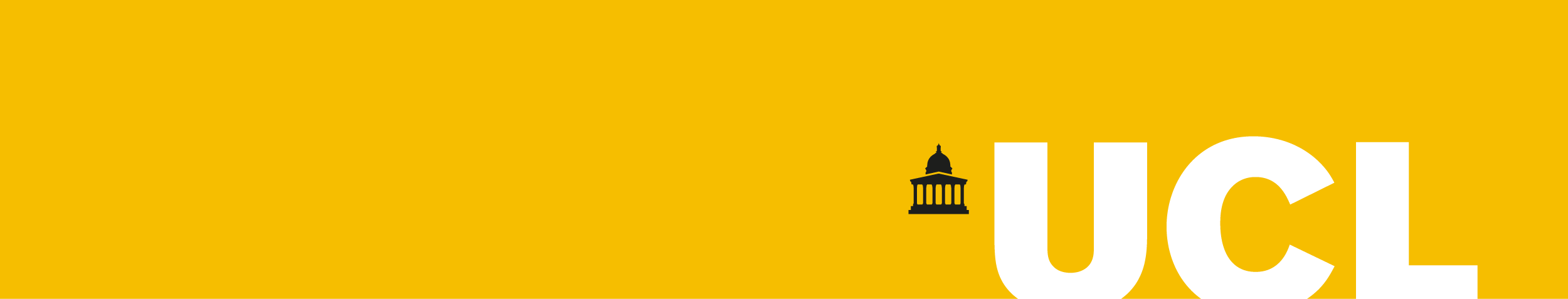 This Mentimeter quiz has been developed to enable you to integrate the Introductory Programme into your face-to-face interactions with students, for example, induction or welcome sessions, personal tutoring sessions etc. The presentation is set up so that it runs at ‘Audience Pace’, meaning students can complete it all at their own pace – good for asynchronous task where students might complete the quiz while looking through the Introductory Programme. You can change it to ‘Presenter Pace’ so that they can go through the questions live in a group meeting (Face-to-face or online). Correct answers are set to automatically display after voting.When you open the link, you will have the option to copy the presentation to your own Mentimeter account (At the bottom of the screen click ‘Log in’, select ‘Log in with SSO’ and enter your UCL single sign-on). We encourage you to do copy it to your own account. Alternatively using the existing link and code below will add your students’ votes to a larger collective.https://www.mentimeter.com/s/eb8b65fbc263f4c1acd9a0995e6b3abf/5bf1c762afd2 Students can join the quiz by visiting www.menti.com and entering the code at the top of the slide deck (typically 8 numbers XXXX XXXX).Quiz questions (bold shows correct answer, answer are randomised through the quiz):When was UCL founded?1826162619621862What is the original and most famous part of UCL, used as the main symbol of the university?The Wilkins BuildingThe QuadThe National GalleryThe Bartlett School of ArchitectureWhat is UCL’s newest piece of architecture?The Student CentreThe Wilkins BuildingThe Grant MuseumThe School of Oriental and African StudiesWhich of these facts about Jeremy Bentham is NOT true?He was the founder of UCLHe now sits in a glass case in the Student CentreHe pioneered egalitarian principlesHis ‘panopticon’ idea for prison reform can be linked to modern data harvestingWhich university captured Phineas in 1922?King’s College LondonImperial College LondonUniversity College LondonBirkbeck University of LondonWhich of these people is NOT a UCL Alumni?Boris JohnsonChris MartinRachel WhitereadChristopher NolanWhen were women first able to enrol on medical degrees at UCL?1917187818291997What did x-ray crystallographer Rosalind Franklin contribute toward the discovery of in 1953?DNAKryptonThe SternumBoson particlesThere is a Giant Deer’s skull and antlers in the Grant Museum. How wide were its antlers compared to its height?Twice as wideThe same widthHalf as wideFour times as wideWhen was the UCL report into its history of eugenics published?2020200220212018What was the title of Kathleen Lonsdale’s 1957 book?Is peace possibleAn introduction to crystallographyWar, the environment, and the economy1984By which year does UCL aim to be free of single-use plastics?2024203020342021What percentage of students at UCL are international?48%20%35%26%What is names after Gustav Tuck at UCL?A lecture hallA museumA streetA buildingWhat is the occupation of the person captured in the painting ‘Portrait of a Man’?We don’t knowStudentMusicianDock workerWhat is the name of UCL’s new campus?UCL EASTUCL SouthUCL NorthUCL West